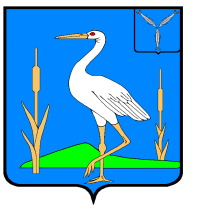 СОВЕТ БОЛЬШЕКАРАЙСКОГО МУНИЦИПАЛЬНОГО ОБРАЗОВАНИЯ РОМАНОВСКОГО МУНИЦИПАЛЬНОГО РАЙОНА САРАТОВСКОЙ ОБЛАСТИРЕШЕНИЕ № 176от 21.04.2023года                                                                      с. Большой КарайО внесении изменений  в решение Совета Большекарайского                                                            муниципального образования от 25.12.2017г. №207 « Об утверждении местных нормативов  градостроительного проектирования  Большекарайского муниципального образования Романовского муниципального района Саратовской области»В   соответствии   с   Законом Российской Федерации от 21.02.1992 №2395-1 «О недрах»,Федеральным   законом  от 06.10.2003 № 131-ФЗ  «Об общих принципах организации местного самоуправления в Российской Федерации, на основании  Устава Большекарайского муниципального образования, Совет Большекарайского муниципального образования                           РЕШИЛ:         1.Внести в Решение Совета Большекарайского муниципального образования от 25.12.2017г.№ 207 «Об утверждении местных нормативов  градостроительного проектирования  Большекарайского  муниципального образования Романовского  муниципального района Саратовской области» следующие изменения:Подпункт 2.1.3 пункта 2.1.  Рациональное использование и охрана природных ресурсов изложить в новой редакции.«Застройка земельных участков,которые расположены за границами населенных пунктов и находятся  на площадях  залегания полезных ископаемых,а также размещение за границами населенных пунктов в местах залегания полезных ископаемых  подземных сооружений допускается на основании разрешения федерального органа управления государственным фондом недр или его территориального органа. Выдача такого разрешения может осуществляться через многофункциональный центр предоставления государственных и муниципальных услуг.»2) Подпункт 2.2.3 пункта 2.2 Охрана атмосферного воздуха, водных объектов и почв изложить в новой редакции:«2.2.3. Предельно допустимые концентрации вредных веществ на территории населенного пункта принимаются в соответствии с требованиями СанПин 2.1.3684-21 «"Санитарно-эпидемиологические требования к содержанию территорий городских и сельских поселений, к водным объектам, питьевой воде и питьевому водоснабжению, атмосферному воздуху, почвам, жилым помещениям, эксплуатации производственных, общественных помещений, организации и проведению санитарно-противоэпидемических (профилактических) мероприятий», СанПиН 1.2.3685-21 «Гигиенические нормативы и требования к обеспечению безопасности и (или) безвредности для человека факторов среды обитания",2. Настоящее решение обнародовать в установленном порядке.3. Контроль за исполнением настоящего решения возложить на главу муниципального образования.         Глава Большекарайского          муниципального образования                           Н.В.Соловьева